DEPARTMENT OF PHYSICSUNIVERSITY OF THE WEST INDIESREQUEST FORM: X-RAY DIFFRACTOMETERI hereby understand that it is my responsibility to:Provide adequate amounts of sample so that proper scans can be produced.Give correct and adequate details of the job I am requesting.Collect and/or dispose of any remaining samples after the required testing is completed.____________________________Signature of ClientThe Department of Physics provides a clean and secure environment for preparation, testing and archiving of samples and its resulting data.DEPARTMENT OF PHYSICSUNIVERSITY OF THE WEST INDIESJOB FORM: X-RAY DIFFRACTOMETER(For Laboratory technicians to fill out)DEPARTMENT OF PHYSICSUNIVERSITY OF THE WEST INDIESTECHNICIAN REPORT: X-RAY DIFFRACTOMETERDEPARTMENT OF PHYSICSUNIVERSITY OF THE WEST INDIESOFFICIAL X.R.D. REPORT: X-RAY DIFFRACTOMETERNAME:CONTACT #:COMPANY:EMAIL:BILL TO:BILL TO:GENERAL JOB INFORMATION / REQUIREMENTSDate of request: ___/___/___Number of samples to be submitted:Source location of Sample(s) (if applicable): Qualitative Analysis  ⃝                  Quantitative Analysis ⃝Additional Information / Requests:OFFICIAL USE BY DEPARTMENTAL REPRESENTATIVE ONLYApproval of Supervisor: NAME: __________________________           SIGNATURE: _________________________________RATES: Qualitative   - $__________ per sample             Quantitative - $__________ per sampleTOTAL COST FOR JOB: _____________NAME OF CLIENT:CONTACT #:COMPANY OF CLIENT:EMAIL:JOB DETAILS / SPECIFICATIONSDate of request: ___/___/___Number of samples submitted:Source location of Sample(s) (if applicable): REFERENCE FILE NAME (FOR STORAGE): Additional Information / Requests:OFFICIAL USE BY DEPARTMENTAL REPRESENTATIVE ONLYApproval of Supervisor: NAME: __________________________           SIGNATURE: _________________________________NAME OF CLIENT:CONTACT #:COMPANY:EMAIL:GENERAL JOB INFORMATION GENERAL JOB INFORMATION Date of request: ___/___/___Date of job performed: ___/___/___Number of samples submitted:Number of samples submitted:Source location of Sample(s) (if applicable): Source location of Sample(s) (if applicable): Preparation Time of sample(s): Preparation Time of sample(s): Archiving Details/ File Save Reference Name: Archiving Details/ File Save Reference Name: Attached Graphical Analysis:              YES                            NO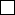 Attached Graphical Analysis:              YES                            NOReport Information:Report Information:OFFICIAL USE BY DEPARTMENTAL REPRESENTATIVE ONLYNAME  OF TECHNICIAN: _________________________________           SIGNATURE:                     _________________________________DATE:                                _________________________________NAME OF CLIENT:CONTACT #:COMPANY:EMAIL:GENERAL JOB INFORMATION GENERAL JOB INFORMATION Date of request: ___/___/___Date of job performed: ___/___/___Number of samples submitted:Number of samples submitted:Source location of Sample(s) (if applicable): Source location of Sample(s) (if applicable): Preparation Time of sample(s): Preparation Time of sample(s): Archiving Details/ File Save Reference Name: Archiving Details/ File Save Reference Name: Attached Graphical Analysis:              YES                            NOAttached Graphical Analysis:              YES                            NOReport Information:Report Information:OFFICIAL USE BY DEPARTMENTAL REPRESENTATIVE ONLYNAME  OF SUPERVISOR: _________________________________           SIGNATURE:                     _________________________________DATE:                                _________________________________